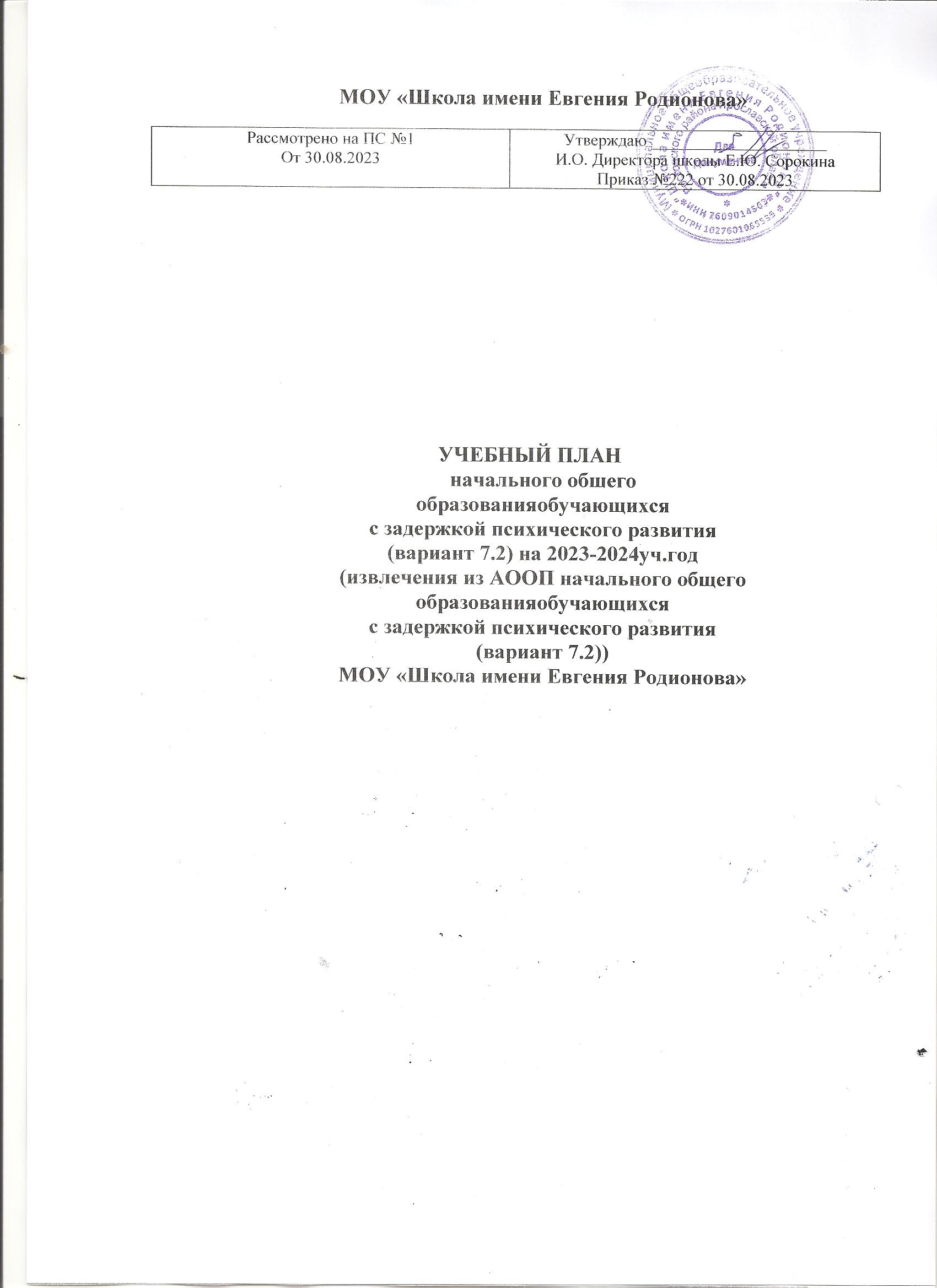 Пояснительная записка к учебному плану начального общегообразованияобучающихся с задержкой психического развития (вариант 7.2)Учебный план по предметным областям обеспечивает введение в действие и реализацию  требований ФГОС НОО. Коррекционная работа осуществляется во внеурочное время. Объем и содержание определяются в зависимости от образовательных потребностей обучающихся.Учебный план составлен в соответствии с требованиями ФГОС ОВЗ, обеспечивает введениев действие и реализацию требований стандарта, определяет общий объем нагрузки и максимальный объем аудиторной нагрузки обучающихся, состав и структуру обязательных предметных областей. Учебный план предусматривает работу в режиме 5-дневной учебной недели, приэтом предельно допустимая аудиторная нагрузка не превышает норму, установленную СанПиН.Содержание образования при получении начального общего образования реализуется преимущественно за счёт введения учебных курсов, обеспечивающих целостное восприятие мира, системно-деятельностный подход и индивидуализацию обучения. учебный план состоит из двух частей — обязательной части и части,формируемой участниками образовательных отношений.
Обязательная часть учебного плана определяет состав учебных предметов обязательных предметных областей, которые должны быть реализованы вовсех имеющих государственную аккредитацию образовательных организациях, реализующих основную образовательную программу начального общего образования, иучебное время, отводимое на их изучение по классам (годам) обучения.Обязательная часть учебного плана отражает содержание образования, котороеобеспечивает достижение важнейших целей современного начального общегообразования:формирование гражданской идентичности обучающихся, приобщение их к
общекультурным, национальным и этнокультурным ценностям;готовность обучающихся к продолжению образования на последующих уровняхосновного общего образования, их приобщение к информационным технологиям;формирование здорового образа жизни, элементарных правил поведения в
экстремальных ситуациях;личностное развитие обучающегося в соответствии с его индивидуальностью.Часть, формируемая участниками образовательного процесса, определяет содержание образования, обеспечивающего реализацию интересов и потребностей обучающихся, их родителей (законных представителей). Время, отводимое на данную часть учебного плана, использовано на внутри- и межпредметные образовательные модули, образовательные события. На уроках физической культуры обучающиеся выбирают определённый вид занятий с учётом интересов. В 1 и 1дополнительном классах эта часть отсутствует. Время, отводимое на данную часть, внутри максимально допустимой недельной нагрузки обучающихся может быть использовано:на увеличение учебных часов, отводимых на изучение отдельных учебных предметов обязательной части;на введение учебных курсов, обеспечивающих удовлетворение особых образовательных потребностей обучающихся с ЗПР и необходимую коррекцию недостатков в психическом и/или физическом развитии;на введение учебных курсов для факультативного изучения отдельных учебных предметов (например: элементарная компьютерная грамотность и др.);на введение учебных курсов, обеспечивающих различные интересы обучающихся, в том числе этнокультурные (например: история и культура родного края и др.).Количество часов, отведенных на освоение обучающимися с ЗПР учебного плана, состоящего из обязательной части и части, формируемой участниками образовательного процесса, в совокупности не превышает величину максимально допустимой недельной образовательной нагрузки обучающихся в соответствии с санитарно-гигиеническими требованиями.Обязательным компонентом учебного плана является внеурочная деятельность. В соответствии с требованиями ФГОС НОО обучающихся с ОВЗ внеурочная деятельность организуется по направлениям развития личности (духовно-нравственное, социальное,общеинтеллектуальное, общекультурное, спортивно-оздоровительное). Организация занятий по направлениям внеурочной деятельности является неотъемлемой частью образовательного процесса в образовательной организации.Уроки проводятся в «ступенчатом» режиме обучения в первом полугодии (в сентябре,октябре - по 3 урока в день по 35 минут каждый, в ноябре-декабре - по 4 урока по 35минут каждый; январь - май - по 4 урока по 45 минут каждый). Продолжительность учебного года при получении начального общего образования составляет 34 недели, в 1 классе — 33 недели. Количество учебных занятий за 4 учебных года не может составлять менее 2904 часов и более 3345 часов.Продолжительность каникул в течение учебного года составляет не менее 30 календарных дней, летом — не менее 8 недель. Для всех обучающихся в 1 классе устанавливаются в течение года дополнительные недельные каникулыОрганизация промежуточной аттестации:В начальной школе промежуточная аттестация проводится по учебным предметам, дисциплинам по итогам учебного года на основании результатов четвертных (полугодовых) этапов промежуточной аттестации, осуществляемых по итогам учебных периодов (учебных четвертей).Четвертные этапы промежуточной аттестации (далее – четвертная аттестация) обучающихся 1-4-х классов проводятся по итогам учебной четверти по учебным предметам. Четвертная (полугодовая) аттестация обучающихся 1-4-х классов строится на основе сочетания результатов текущего контроля успеваемости и результатов выполнения итоговых работ. Годовой учебный план начального общего образования
обучающихся с задержкой психического развития (вариант 7.2)
Годовой учебный план начального общего образования
обучающихся с задержкой психического развития (вариант 7.2)
Годовой учебный план начального общего образования
обучающихся с задержкой психического развития (вариант 7.2)
Годовой учебный план начального общего образования
обучающихся с задержкой психического развития (вариант 7.2)
Годовой учебный план начального общего образования
обучающихся с задержкой психического развития (вариант 7.2)
Годовой учебный план начального общего образования
обучающихся с задержкой психического развития (вариант 7.2)
Годовой учебный план начального общего образования
обучающихся с задержкой психического развития (вариант 7.2)
Годовой учебный план начального общего образования
обучающихся с задержкой психического развития (вариант 7.2)
Предметные 
областиКлассы Учебные предметыКоличество часов 
в годКоличество часов 
в годКоличество часов 
в годКоличество часов 
в годКоличество часов 
в годВсегоПредметные 
областиКлассы Учебные предметы11 доп.234ВсегоОбязательная частьОбязательная частьФилологияРусский язык165165170136136772ФилологияЛитературное чтение132132136136102638ФилологияИностранный язык---343468Математика и информатикаМатематика132132136136136672Обществознание и естествознаниеОкружающий мир6666686868336Основы религиозных культур и светской этикиОсновы религиозных культур и светской этики-3434ИскусствоМузыка3333343434168ИскусствоИзобразительное искусство3333343434168ТехнологияТехнология3333343434168Физическая культураФизическая культура 9999102102102504ИтогоИтого6936937147147143528Часть, формируемая участниками образовательного процессаЧасть, формируемая участниками образовательного процесса--686868204Максимально допустимая годовая нагрузка (при 5-дневной учебной неделе)Максимально допустимая годовая нагрузка (при 5-дневной учебной неделе)6936937827827823732Внеурочная деятельность (включая коррекционно-развивающую область):Внеурочная деятельность (включая коррекционно-развивающую область):3303303403403401680коррекционно-развивающая областькоррекционно-развивающая область2312312382382381176коррекционно-развивающие занятиякоррекционно-развивающие занятия1981982042042041008Коррекционный курс «Логопедические занятия»Коррекционный курс «Логопедические занятия»6666686868Коррекционный курс «Психокоррекционные занятия»Коррекционный курс «Психокоррекционные занятия»6666686868Коррекционный курс «Развитие познавательной деятельности»Коррекционный курс «Развитие познавательной деятельности»6666686868Коррекционный курс «Ритмика»Коррекционный курс «Ритмика»3333343434168Направления внеурочной деятельностиНаправления внеурочной деятельности9999102102102504Всего Всего 102310231122112211225412Недельный учебный план начального общего образования
обучающихся с задержкой психического развития (вариант 7.2)
Недельный учебный план начального общего образования
обучающихся с задержкой психического развития (вариант 7.2)
Недельный учебный план начального общего образования
обучающихся с задержкой психического развития (вариант 7.2)
Недельный учебный план начального общего образования
обучающихся с задержкой психического развития (вариант 7.2)
Недельный учебный план начального общего образования
обучающихся с задержкой психического развития (вариант 7.2)
Недельный учебный план начального общего образования
обучающихся с задержкой психического развития (вариант 7.2)
Недельный учебный план начального общего образования
обучающихся с задержкой психического развития (вариант 7.2)
Недельный учебный план начального общего образования
обучающихся с задержкой психического развития (вариант 7.2)
Предметные 
областиКлассы Учебные предметыКоличество часов 
в неделюКоличество часов 
в неделюКоличество часов 
в неделюКоличество часов 
в неделюКоличество часов 
в неделюВсегоПредметные 
областиКлассы Учебные предметы111234ВсегоОбязательная частьОбязательная частьФилологияРусский язык5554423ФилологияЛитературное чтение4444319ФилологияИностранный язык---112Математикаи информатикаМатематика4444420Обществознание и естествознаниеОкружающий мир2222210Основы религиозных культур и светской этикиОсновы религиозных культур и светской этики11ИскусствоМузыка111115ИскусствоИзобразительное искусство111115ТехнологияТехнология111115Физическая культураФизическая культура 3333315ИтогоИтого2121212121105Часть, формируемая участниками образовательного процессаЧасть, формируемая участниками образовательного процесса--2226Иностранный язык (английский)Иностранный язык (английский)2114Русский языкРусский язык112Максимально допустимая недельная нагрузкаМаксимально допустимая недельная нагрузка2121232323111Внеурочная деятельность (включая коррекционно-развивающую область):Внеурочная деятельность (включая коррекционно-развивающую область):101010101050коррекционно-развивающая областькоррекционно-развивающая область7777735Коррекционно-развивающие занятияКоррекционно-развивающие занятияКоррекционный курс «Логопедические занятия»Коррекционный курс «Логопедические занятия»2222210Коррекционный курс «Психокоррекционные занятия»Коррекционный курс «Психокоррекционные занятия»2222210Коррекционный курс «Развитие познавательной деятельности»Коррекционный курс «Развитие познавательной деятельности»2222210Коррекционный курс «Ритмика»Коррекционный курс «Ритмика»111115Направления внеурочной деятельностиНаправления внеурочной деятельности3333315Всего Всего 3131333333161